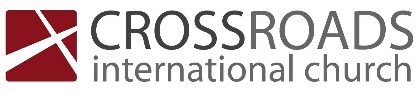 Believing ChristResponding to John’s GospelDeveloping a Humble Spirit(John 1:19-34)Creation week comparisonDay 1: Interrogation of the religious leaders (1:19-28)Day 2: “The next day,” Jesus appears (1:29-34)Day 3: “The next day,” two disciples of John follow Jesus (1:35-39)Day 4: Andrew brings Peter (implies it was the next day, 1:40-42)Day 5: “The next day” Jesus meets Philip and Nathanael (1:43-51)Days 6-7: “On the third day” of the wedding, Jesus turns water into wine at Cana (2:1ff)Let God define your identity, not other people (vs. 19-23)Malachi 4:5-65 “Behold, I will send you Elijah the prophet before the great and awesome day of the Lord comes. 6 And he will turn the hearts of fathers to their children and the hearts of children to their fathers, lest I come and strike the land with a decree of utter destruction.”Mark 9:11-1311 And they asked him, “Why do the scribes say that first Elijah must come?” 12 And he said to them, “Elijah does come first to restore all things. And how is it written of the Son of Man that he should suffer many things and be treated with contempt? 13 But I tell you that Elijah has come, and they did to him whatever they pleased, as it is written of him.”Luke 1:17and he will go before him in the spirit and power of Elijah, to turn the hearts of the fathers to the children, and the disobedient to the wisdom of the just, to make ready for the Lord a people prepared.”Isaiah 40:3-53 A voice cries:
“In the wilderness prepare the way of the Lord;
    make straight in the desert a highway for our God.
4 Every valley shall be lifted up,
and every mountain and hill be made low;
the uneven ground shall become level,
and the rough places a plain.
5 And the glory of the Lord shall be revealed,
and all flesh shall see it together,
for the mouth of the Lord has spoken.”Turn attention away from yourself and towards the Lord (vs. 24-34)Point out the Lord’s greatness and your littleness (vs. 26-27)Confess the Lord publicly and acknowledge him as Creator God (vs. 28-30)Marvel over God’s revelation (vs. 31-34)20-08-2023 CIC